RESULTADO – TOMADA DE PREÇONº 2023273EXA35864HEMUO Instituto de Gestão e Humanização – IGH, entidade de direito privado e sem finslucrativos, classificado como Organização Social, vem tornar público o resultado daTomada de Preços, com a finalidade de adquirir bens, insumos e serviços para o HEMU -Hospital Estadual da Mulher, com endereço à Rua R-7, S/N, Setor Oeste, Goiânia, CEP:74.125-090.OBS: ENVIADO PDF DE CONFIRMAÇÃO BIONEXO COM AS INFORMAÇÕES DE RESULTADOVENCEDOROBJETOQUANTVALORUNITÁRIOVALORTOTALINTENSIPEG-CNPJPROCEDIMENTOCIRÚRGICO –DESBRIDAMENTO28.228.200/001-153R$ 4,500,00R$ 13,500,00035864/2023Goiânia/GO, 27 de março de 2023.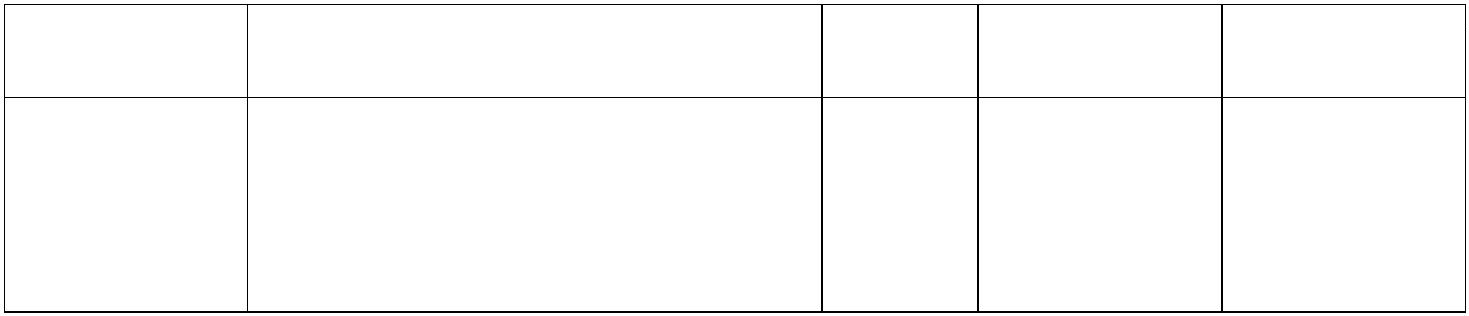 